General Instructions for creating your consent form:Hover over text to get detailed instructions. Information that is highlighted and/or italicized is instructional text, and should not left on the form. Information in brackets must be edited, then brackets should be deleted. IMPORTANT NOTESDo not, under any circumstances, submit a consent form with instructional text still included. This will delay approval of your application.The instructions in this form were created using hyperlinks. You must remove all hyperlinks before submitting your consent for review.  To do this press CTRL + A to select the entire document and the press CTRL+ SHIFT+F9.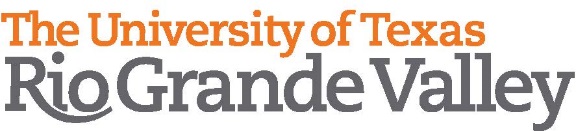 Informed Consent FormStudy Title: 	Insert title hereConsent Name: 	Insert consent name hereKey points you should knowWe are inviting you to be in a research study we are conducting. Your participation is voluntary. This means it is up to you and only you to decide if you want to be in the study.  Even if you decide to join the study, you are free to leave at any time if you change your mind.  Take your time and ask to have any words or information that you do not understand explained to you.We are doing this study because we want to learn INSERT PURPOSE OF THE STUDY HERE.Why are you being asked to be in this study? INSERT HEREWhat will you do if you agree to be in the study?INSERT STUDY PROCEDURES AND/OR USE TEMPLATE LANGUAGE BELOWParticipation in this study requires [videotaping/audiotape] of [all procedures/list of procedures], by signing this consent form you are giving us permission to make and use these recordings.ORWe would like to [videotape/audiotape] [list of procedures], please indicate whether you will allow us to do so by initialing one of the following:_____(initials) Yes, I give permission for [videotaping/audiotaping]_____ (initials) No, I do not give permission for [videotaping/audiotaping]Can you be harmed by being in this study?INSERT HERE OR USE TEMPLATE LANGUAGE BELOWBeing in this study involves no greater risk than what you ordinarily encounter in daily life.Risks to your personal privacy and confidentiality: Your participation in this research will be held strictly confidential and only a code number will be used to identify your stored data. However, because there will be a link between the code and your identity, confidentiality cannot be guaranteed.If we learn something new and important while doing this study that would likely affect whether you would want to be in the study, we will contact you to let you know what we have learned. What are the costs of being in the study? INSERT HEREWill you get anything for being in this study?INSERT HERE AND/OR USE TEMPLATE LANGUAGE BELOWFor participation in research you may receive extra credit from your professor(s). Additional information will be collected for this purpose. You will not receive any payments for taking part in this study. You will receive XX for participating in the study. What other choices do you have if you decide not to be in the study? INSERT HERECould you be taken out of the study?You could be removed from the study if LIST CONDITIONS HERECan the information we collect be used for other studies?Information that could identify you will be removed and the information you gave us may be used for future research by us or other researchers; we will not contact you to sign another consent form if we decide to do this.We will not use or distribute information you gave us for any other research by us or other researchers in the future. What happens if I say no or change my mind?You can say you do not want to be in the study now or if you change your mind later, you can stop participating at any time.No one will treat your differently.  You will not be penalized.How will my privacy be protected?We will share your information with INSERT LIST HERE.Your information will be stored with a code instead of identifiers (such as name, date of birth, email address, etc.). Even though we will make efforts to keep your information private, we cannot guarantee confidently because it is always possible that someone could figure out a way to find out what you do on a computer.No published scientific reports will identify you directly.If it is possible that your participation in this study might reveal behavior that must be reported according to state law (e.g. abuse, intent to harm self or others); disclosure of such information will be reported to the extent required by law. This research is covered by a Certificate of Confidentiality from the U.S. Department of Health and Human Services. This means that the researchers cannot release or use information, documents, or samples that may identify you in any action or suit unless you say it is okay. They also cannot provide them as evidence unless you have agreed. This protection includes federal, state, or local civil, criminal, administrative, legislative, or other proceedings. An example would be a court subpoena.There are some important things that you need to know. The Certificate DOES NOT stop reporting that federal, state or local laws require. Some examples are laws that require reporting of child or elder abuse, some communicable diseases, and threats to harm yourself or others. The Certificate CANNOT BE USED to stop a sponsoring United States federal or state government agency from checking records or evaluating programs. The Certificate DOES NOT stop disclosures required by the federal Food and Drug Administration (FDA). The Certificate also DOES NOT prevent your information from being used for other research if allowed by federal regulations.Researchers may release information about you when you say it is okay. For example, you may give them permission to release information to insurers, medical providers or any other persons not connected with the research. The Certificate of Confidentiality does not stop you from willingly releasing information about your involvement in this research. It also does not prevent you from having access to your own information.Who to contact for research related questionsFor questions about this study or to report any problems you experience as a result of being in this study contact INSERT CONTACT NAME WITH LOCAL PHONE NUMBER AND UTRGV EMAIL ADDRESS. Who to contact regarding your rights as a participantThis research has been reviewed and approved by the University of Texas Rio Grande Valley Institutional Review Board for Human Subjects Protections (IRB).  If you have any questions about your rights as a participant, or if you feel that your rights as a participant were not adequately met by the researcher, please contact the IRB at (956) 665-3598 or irb@utrgv.edu.SignaturesBy signing below, you indicate that you are voluntarily agreeing to participate in this study and that the procedures involved have been described to your satisfaction. The researcher will provide you with a copy of this form for your own reference. To participate, you must be at least 18 years of age. If you are under 18, please inform the researcher. __________________________________________________		____/_____/______Participant’s Signature							DatePrincipal Investigator:Investigator NameTelephone: (xxx) xxx-xxxxEmergency Contact:NameTelephone: (xxx) xxx-xxxx